Эстафета на приз газеты «Камские зори», итоги       10 мая в Добрянке в 69-й раз состоялась районная легкоатлетическая эстафета на приз газеты "Камские зори".  Спортсмены МАОУ «Полазненской СОШ № 1» приняли участие в двух возрастных группах – младшей  до 9 класса и старшей 10-11 классы.        В младшей возрастной группе на старт вышло 17 команд.       От школы принимали участие 3 команды. Наши результаты:      -  сборная 9-х классов - 1 место. Поздравляем:  Чебунина Алексея, Коркодинова Данилу, Палкина Алексея, Гайдука Дмитрия, Павлову Анну, Жижину Полину, Глазырину Светлану;       - сборная 8- классов - 5 место. Благодарим за участие: Поденщиков Дениса, Есина Артёма, Хилювчица Илью, Красильникова Вадима, Чекой Дарью, Механошину Алину, Усатых Елизавету;       - сборная 7-х классов - 7 место. Благодарим за участие: Тиунова Александра, Заякина Никиту, Ларина Илью, Сырчикова Ивана, Жидкову Елизавету, Жукову Анастасию, Чащину Дарью.        Приятно, что Светлана Глазырина показала лучший технический результат на призовом этапе среди девушек в младшей возрастной группе. Молодец!       Результаты нашей сборной  в старшей возрастной группе - 2 место. Поздравляем: Топоркова Владимира, Савина Василия, Артёмова Данилу, Зуева Савелия, Красильникову Алину, Чупину Алину, Ягоферову Арину.       Владимир Топорков показал лучший технический результат на призовом этапе среди старшеклассников. Здорово!   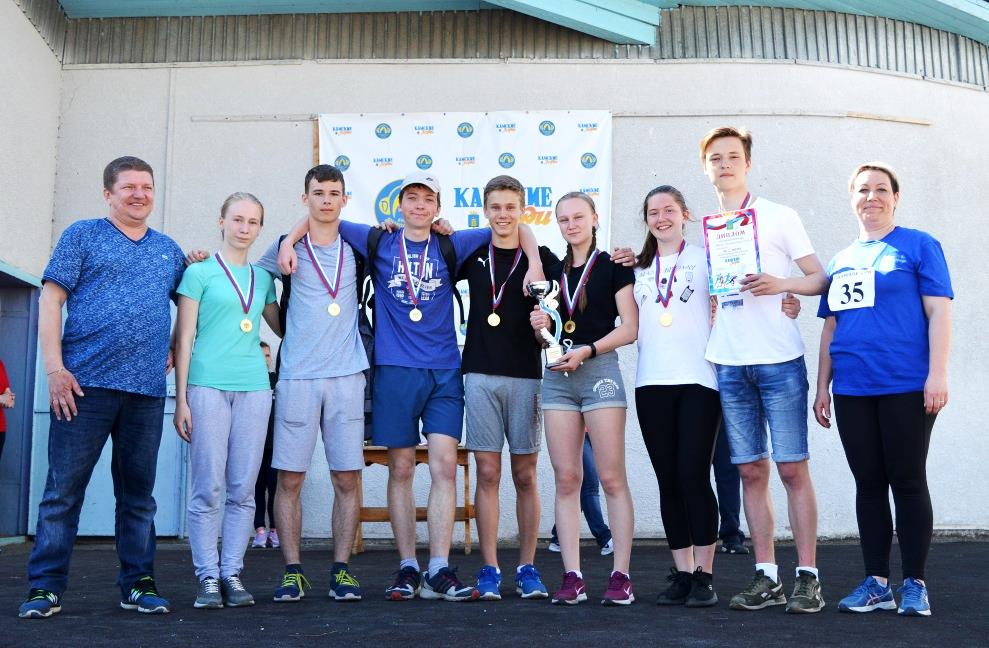 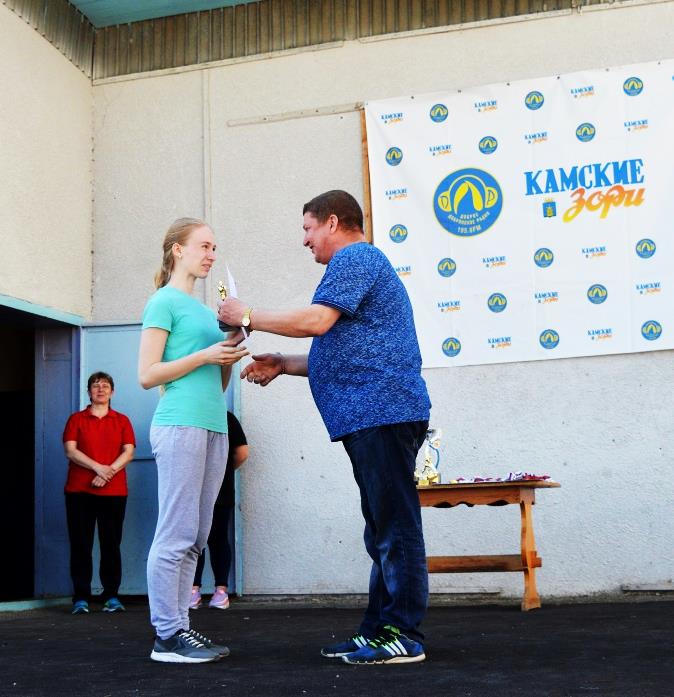 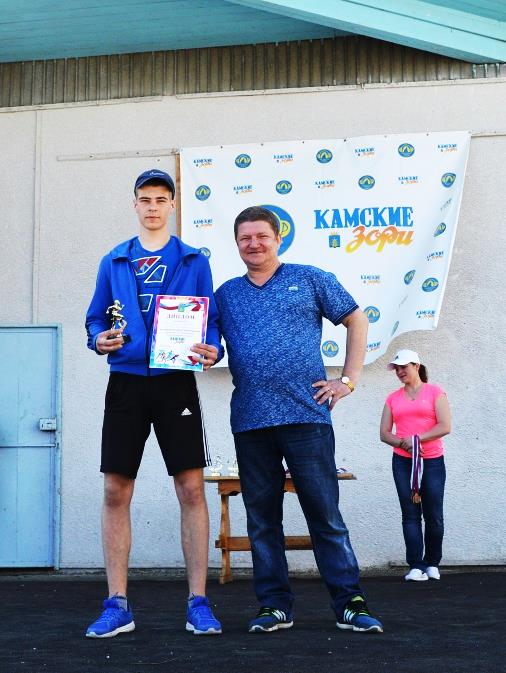 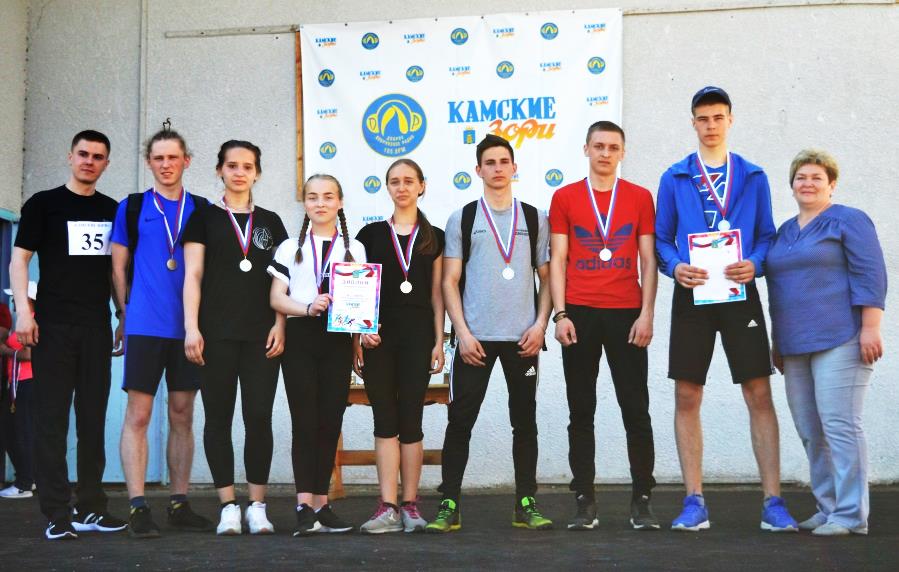 